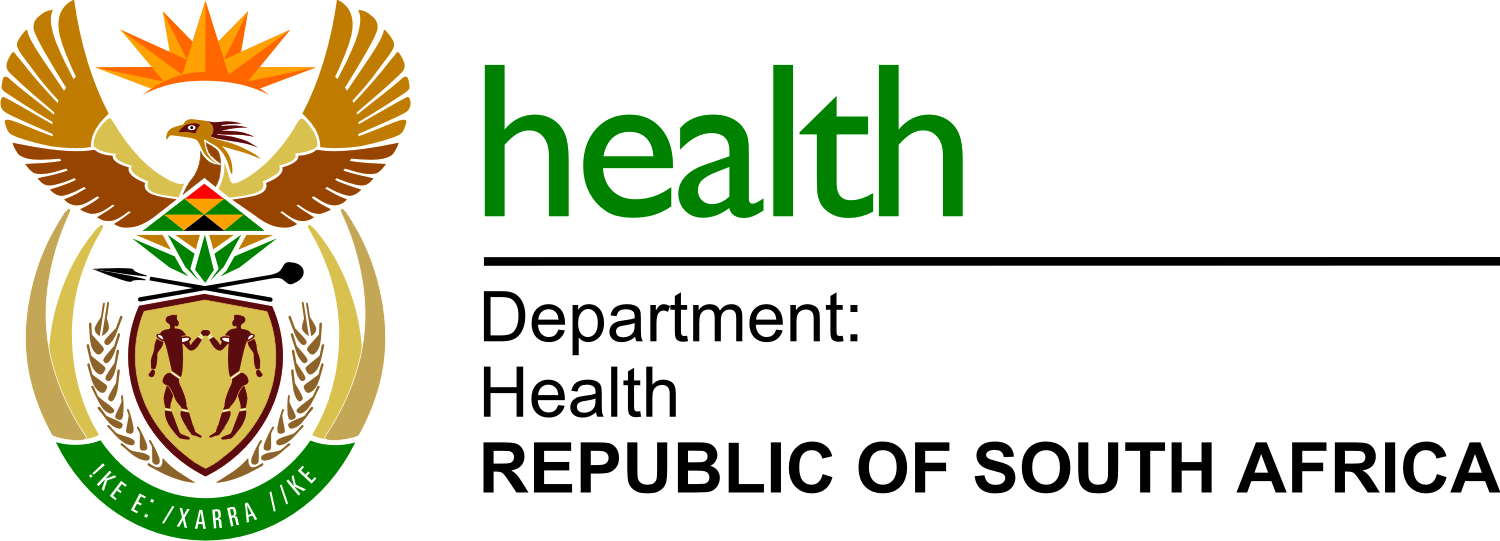 THE DIRECTOR-GENERALREQUEST THE DIRECTOR-GENERAL BID NUMBERBID DISCRIPTIONSTATUSREASONNDOH 08/2021-2022APOINTMENT OF A SERVICE PROVIDER FOR SECURITY SYSTEM (OPERATING LEASE OF SECURITY SYSTEM) FOR NATIONAL DEPARTMENT OF HEALTH FOR A PERIOD OF 48 MONTHSCANCELLEDNON-RESPONSIVE BIDS RECEIVED